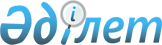 О внесении изменений в решение Уйгурского районного маслихата от 22 декабря 2015 года № 54-1 "О бюджете Уйгурского района на 2016-2018 годы"
					
			Утративший силу
			
			
		
					Решение Уйгурского районного маслихата Алматинской области от 01 февраля 2016 года № 56-1. Зарегистрировано Департаментом юстиции Алматинской области 15 февраля 2016 года № 3713. Утратило силу решением Уйгурского районного маслихата Алматинской области от 26 апреля 2017 года № 6-14-92
      Сноска. Утратило силу решением Уйгурского районного маслихата Алматинской области от 26.04.2017 № 6-14-92 (вводится в действие по истечении десяти календарных дней после дня его первого официального опубликования).

      В соответствии с подпунктом 5) пункта 4 статьи 104 и пунктом 4 статьи 106 Бюджетного кодекса Республики Казахстан от 04 декабря 2008 года, подпунктом 1) пункта 1 статьи 6 Закона Республики Казахстан "О местном государственном управлении и самоуправлении в Республике Казахстан" от 23 января 2001 года, Уйгурский районный маслихат РЕШИЛ:

      1. Внести в решение Уйгурского районного маслихата от 22 декабря 2015 года № 54-1 "О бюджете Уйгурского района на 2016-2018 годы" (зарегистрированного в Реестре государственной регистрации нормативных правовых актов от 29 декабря 2015 года №3643, опубликованного в газете "Карадала тынысы – Карадала напаси" №1 (157) от 08 января 2016 года, №2 (158) от 13 января 2016 года, № 3 (159) от 22 января 2016 года), следующие изменения:

      пункт 1 указанного решения изложить в новой редакции:

      "1. Утвердить районный бюджет на 2016-2018 годы, согласно приложением 1, 2 и 3 соответственно, в том числе на 2016 год в следующих обьемах:

      в пункте 1 по строкам: 

      1) доходы 4723724 тысячи тенге, в том числе:

      налоговые поступления 236786 тысячи тенге;

      неналоговые поступления 15464 тысячи тенге;

      поступления от продажи основного капитала 60000 тысячи тенге;

      поступления трансфертов 4411474 тысячи тенге; в том числе:

      целевые текущие трансферты 1491656 тысячи тенге;

      целевые трансферты на развитие 256537 тысячи тенге;

      субвенции 2663281 тысячи тенге;

      2) затраты 5457222 тысячи тенге;

      3) чистое бюджетное кредитование 30478 тысячи тенге, в том числе:

      бюджетные кредиты 47723 тысячи тенге;

      погашение бюджетных кредитов 17245 тысячи тенге;

      4) сальдо по операциям с финансовыми активами 5910 тысячи тенге;

      5) дефицит (профицит) бюджета (-)769886 тысячи тенге;

      6) финансирование дефицита (использование профицита) бюджета 769886 тысячи тенге.

      2. Приложение 1 к указанному решению изложить в новой редакции согласно приложения 1 к настоящему решению.

      3. Контроль за исполнением настоящего решения возложить на постоянную комиссию районного маслихата "По бюджету, социально-экономическому развитию, промышленности, транспорту, строительству, связи, экологии и эффективному использованию природных ресурсов". 

      4. Возложить на руководителя отдела (по согласованию Исмаилов М.М.) опубликование настоящего решения после государственной регистрации в органах юстиции в официальных и периодических печатных изданиях, а также на интернет-ресурсе, определяемом Правительством Республики Казахстан, и на интернет-ресурсе областного маслихата.

      5. Настоящее решение вводится в действие с 1 января 2016 года. Бюджет Уйгурского района на 2016 год
					© 2012. РГП на ПХВ «Институт законодательства и правовой информации Республики Казахстан» Министерства юстиции Республики Казахстан
				
      Председатель сессии 

      районного маслихата

Х.Имиров 

      Секретарь районного маслихата

Н.Есжан
Приложение 1 к решению Уйгурского районного маслихата от 01 февраля 2016 года № 56-1 "О внесении изменений в решение районного маслихата от 22 декабря 2014 года № 54-1 "О районном бюджете Уйгурского района на 2016-2018 годы" Приложение 1 утвержденное решением районногомаслихата от 22 декабря 2015 года №54-1 "О бюджете Уйгурского района на 2016-2018 годы"
Категория 
Категория 
Категория 
Категория 
 

Сумма

(тысяч тенге)

 
Класс
Класс
Класс
 

Сумма

(тысяч тенге)

 
Подкласс 
Подкласс 
 

Сумма

(тысяч тенге)

 
Наименование
 

Сумма

(тысяч тенге)

 
I. Доходы
4723724
1
Налоговые поступления
236786
01
Подоходный налог
52938
2
Индивидуальный подоходный налог
52938
1
04
Hалоги на собственность
146132
1
04
1
Hалоги на имущество
59438
1
04
3
Земельный налог
11275
1
04
4
Hалог на транспортные средства
73025
1
04
5
Единый земельный налог
2394
1
05
Внутренние налоги на товары, работы и услуги
30483
1
05
2
Акцизы
3634
1
05
3
Поступления за использование природных и других ресурсов
1500
1
05
4
Сборы за ведение предпринимательской и профессиональной деятельности
24685
1
05
5
Налог на игорный бизнес
664
1
08
Обязательные платежи, взимаемые за совершение юридически значимых действий и (или) выдачу документов уполномоченными на то государственными органами или должностными лицами
7233
1
08
1
Государственная пошлина
7233
2
Неналоговые поступления
15464
2
01
Доходы от государственной собственности
1967
2
01
5
Доходы от аренды имущества, находящегося в государственной собственности
1967
04
Штрафы, пени, санкции, взыскания, налагаемые государственными учреждениями, финансируемыми из государственного бюджета, а также содержащимися и финансируемыми из бюджета (сметы расходов) Национального Банка Республики Казахстан 
639
1
Штрафы, пени, санкции, взыскания, налагаемые государственными учреждениями, финансируемыми из государственного бюджета, а также содержащимися и финансируемыми из бюджета (сметы расходов) Национального Банка Республики Казахстан, за исключением поступлений от организаций нефтяного сектора 
639
2
06
Прочие неналоговые поступления
12858
2
06
1
Прочие неналоговые поступления
12858
3
Поступления от продажи основного капитала
60000
3
03
Продажа земли и нематериальных активов
60000
3
03
1
Продажа земли
60000
4
Поступления трансфертов 
4411474
4
02
Трансферты из вышестоящих органов государственного управления
4411474
4
02
2
Трансферты из областного бюджета
4411474
Функциональная группа 
Функциональная группа 
Функциональная группа 
Функциональная группа 
Функциональная группа 
 

Сумма

(тысяч

теңге)

 

 
Функциональная подгруппа 
Функциональная подгруппа 
Функциональная подгруппа 
Функциональная подгруппа 
 

Сумма

(тысяч

теңге)

 

 
Администратор бюджетных программ
Администратор бюджетных программ
 

Сумма

(тысяч

теңге)

 

 
Программа
 

Сумма

(тысяч

теңге)

 

 
 Наименование
 

Сумма

(тысяч

теңге)

 

 
II. Затраты
5457222
01
Государственные услуги общего характера
380678
1
Представительные, исполнительные и другие органы, выполняющие общие функции государственного управления
350560
112
Аппарат маслихата района (города областного значения)
16583
001
Услуги по обеспечению деятельности маслихата района (города областного значения)
16583
003
Капитальные расходы государственного органа
122
Аппарат акима района (города областного значения)
76922
001
Услуги по обеспечению деятельности акима района (города областного значения)
76922
003
Капитальные расходы государственного органа
123
Аппарат акима района в городе, города районного значения, поселка, села, сельского округа
257055
001
Услуги по обеспечению деятельности акима района в городе, города районного значения, поселка, села, сельского округа
257055
022
Капитальные расходы государственного органа
2
Финансовая деятельность
15291
452
Отдел финансов района (города областного значения)
15291
001
Услуги по реализации государственной политики в области исполнения бюджета и управления коммунальной собственностью района (города областного значения)
13905
003
Проведение оценки имущества в целях налогообложения
738
010
Приватизация, управление коммунальным имуществом, постприватизационная деятельность и регулирование споров, связанных с этим 
648
018
Капитальные расходы государственного органа 
5
Планирование и статистическая деятельность
14827
453
Отдел экономики и бюджетного планирования района (города областного значения)
14827
001
Услуги по реализации государственной политики в области формирования и развития экономической политики, системы государственного планирования
14827
004
Капитальные расходы государственного органа 
02
Оборона
2981
1
Военные нужды
2001
122
Аппарат акима района (города областного значения)
2001
005
Мероприятия в рамках исполнения всеобщей воинской обязанности
2001
2
Организация работы по чрезвычайным ситуациям
980
122
Аппарат акима района (города областного значения)
980
007
Мероприятия по профилактике и тушению степных пожаров районного (городского) масштаба, а также пожаров в населенных пунктах, в которых не созданы органы государственной противопожарной службы
980
03
Общественный порядок, безопасность, правовая, судебная, уголовно-исполнительная деятельность
1028
9
Прочие услуги в области общественного порядка и безопасности
1028
485
Отдел пассажирского транспорта и автомобильных дорог района (города областного значения)
1028
021
Обеспечение безопасности дорожного движения в населенных пунктах
1028
04
Образование
3965227
1
Дошкольное воспитание и обучение
298949
464
Отдел образования района (города областного значения)
298949
009
Обеспечение деятельности организаций дошкольного воспитания и обучения
118158
040
Реализация государственного образовательного заказа в дошкольных организациях образования
180791
2
Начальное, основное среднее и общее среднее образование
3504577
123
Аппарат акима района в городе, города районного значения, поселка, села, сельского округа
0
005
Организация бесплатного подвоза учащихся до школы и обратно в сельской местности
464
Отдел образования района (города областного значения)
3385757
003
Общеобразовательное обучение
3385757
465
Отдел физической культуры и спорта района (города областного значения)
54638
017
Дополнительное образование для детей и юношества по спорту
54638
467
Отдел строительства района (города областного значения)
64182
024
Строительство и реконструкция объектов начального, основного среднего и общего среднего образования
64182
9
Прочие услуги в области образования
161701
464
Отдел образования района (города областного значения)
161701
001
Услуги по реализации государственной политики на местном уровне в области образования
13714
004
Информатизация системы образования в государственных учреждениях образования района (города областного значения)
4500
005
Приобретение и доставка учебников, учебно-методических комплексов для государственных учреждений образования района (города областного значения)
102787
012
Капитальные расходы государственного органа 
015
Ежемесячная выплата денежных средств опекунам (попечителям) на содержание ребенка-сироты (детей-сирот), и ребенка (детей), оставшегося без попечения родителей
16900
022
Выплата единовременных денежных средств казахстанским гражданам, усыновившим (удочерившим) ребенка (детей)-сироту и ребенка (детей), оставшегося без попечения родителей
0
067
Капитальные расходы подведомственных государственных учреждений и организаций
23800
06
Социальная помощь и социальное обеспечение
315115
1
Социальное обеспечение
87278
451
Отдел занятости и социальных программ района (города областного значения)
86514
005
Государственная адресная социальная помощь
7177
016
Государственные пособия на детей до 18 лет
79337
464
Отдел образования района (города областного значения)
764
030
Содержание ребенка (детей), переданного патронатным воспитателям
764
2
Социальная помощь
197382
451
Отдел занятости и социальных программ района (города областного значения)
197382
002
Программа занятости
39681
004
Оказание социальной помощи на приобретение топлива специалистам здравоохранения, образования, социального обеспечения, культуры, спорта и ветеринарии в сельской местности в соответствии с законодательством Республики Казахстан
32027
006
Оказание жилищной помощи
50992
007
Социальная помощь отдельным категориям нуждающихся граждан по решениям местных представительных органов
6985
010
Материальное обеспечение детей-инвалидов, воспитывающихся и обучающихся на дому
5599
014
Оказание социальной помощи нуждающимся гражданам на дому
45999
017
Обеспечение нуждающихся инвалидов обязательными гигиеническими средствами и предоставление услуг специалистами жестового языка, индивидуальными помощниками в соответствии с индивидуальной программой реабилитации инвалида
16099
052
Проведение мероприятий, посвященных семидесятилетию Победы в Великой Отечественной войне
9
Прочие услуги в области социальной помощи и социального обеспечения
30455
451
Отдел занятости и социальных программ района (города областного значения)
30455
001
Услуги по реализации государственной политики на местном уровне в области обеспечения занятости и реализации социальных программ для населения
24334
011
Оплата услуг по зачислению, выплате и доставке пособий и других социальных выплат
2717
021
Капитальные расходы государственного органа 
050
Реализация Плана мероприятий по обеспечению прав и улучшению качества жизни инвалидов
3404
07
Жилищно-коммунальное хозяйство
218076
1
Жилищное хозяйство
10677
487
Отдел жилищно-коммунального хозяйства и жилищной инспекции района (города областного значения)
10677
001
Услуги по реализации государственной политики на местном уровне в области жилищно-коммунального хозяйства и жилищного фонда
10677
003
Капитальные расходы государственного органа 
005
Организация сохранения государственного жилищного фонда
0
006
Обеспечение жильем отдельных категорий граждан
0
041
Ремонт и благоустройство объектов в рамках развития городов и сельских населенных пунктов по Дорожной карте занятости 2020
0
467
Отдел строительства района (города областного значения)
0
003
Проектирование и (или) строительство, реконструкция жилья коммунального жилищного фонда
0
004
Проектирование, развитие и (или) обустройство инженерно-коммуникационной инфраструктуры
0
2
Коммунальное хозяйство
189695
464
Отдел образования района (города областного значения)
3250
026
Ремонт объектов в рамках развития городов и сельских населенных пунктов по Дорожной карте занятости 2020
3250
487
Отдел жилищно-коммунального хозяйства и жилищной инспекции района (города областного значения)
186445
029
Развитие системы водоснабжения и водоотведения
186445
3
Благоустройство и озеленение населенных пунктов
17704
123
Аппарат акима района в городе, города районного значения, поселка, села, сельского округа
0
008
Освещение улиц населенных пунктов
009
Обеспечение санитарии населенных пунктов
011
Благоустройство и озеленение населенных пунктов
487
Отдел жилищно-коммунального хозяйства и жилищной инспекции района (города областного значения)
17704
025
Освещение улиц населенных пунктов
17704
08
Культура, спорт, туризм и информационное пространство
187456
1
Деятельность в области культуры
94443
455
Отдел культуры и развития языков района (города областного значения)
94443
003
Поддержка культурно-досуговой работы
94443
2
Спорт
9787
465
Отдел физической культуры и спорта района (города областного значения)
9787
001
Услуги по реализации государственной политики на местном уровне в сфере физической культуры и спорта
6404
004
Капитальные расходы государственного органа 
0
005
Развитие массового спорта и национальных видов спорта
0
006
Проведение спортивных соревнований на районном (города областного значения) уровне
311
007
Подготовка и участие членов сборных команд района (города областного значения) по различным видам спорта на областных спортивных соревнованиях
3072
032
Капитальные расходы подведомственных государственных учреждений и организаций
0
3
Информационное пространство
53273
455
Отдел культуры и развития языков района (города областного значения)
44045
006
Функционирование районных (городских) библиотек
43264
007
Развитие государственного языка и других языков народа Казахстана
781
456
Отдел внутренней политики района (города областного значения)
9228
002
Услуги по проведению государственной информационной политики
9228
9
Прочие услуги по организации культуры, спорта, туризма и информационного пространства
29953
455
Отдел культуры и развития языков района (города областного значения)
18220
001
Услуги по реализации государственной политики на местном уровне в области развития языков и культуры
6220
010
Капитальные расходы государственного органа 
0
032
Капитальные расходы подведомственных государственных учреждений и организаций
12000
456
Отдел внутренней политики района (города областного значения)
11733
001
Услуги по реализации государственной политики на местном уровне в области информации, укрепления государственности и формирования социального оптимизма граждан
11733
006
Капитальные расходы государственного органа 
0
10
Сельское, водное, лесное, рыбное хозяйство, особо охраняемые природные территории, охрана окружающей среды и животного мира, земельные отношения
193560
1
Сельское хозяйство
65477
453
Отдел экономики и бюджетного планирования района (города областного значения)
12898
099
Реализация мер по оказанию социальной поддержки специалистов
12898
462
Отдел сельского хозяйства района (города областного значения)
20985
001
Услуги по реализации государственной политики на местном уровне в сфере сельского хозяйства
19485
006
Капитальные расходы государственного органа 
0
108
Разработка или корректировка, а также проведение необходимых экспертиз технико-экономических обоснований бюджетных инвестиционных проектов и конкурсных документаций концессионных проектов, консультативное сопровождение концессионных проектов
1500
473
Отдел ветеринарии района (города областного значения)
31594
001
Услуги по реализации государственной политики на местном уровне в сфере ветеринарии
11894
003
Капитальные расходы государственного органа 
0
006
Организация санитарного убоя больных животных
2055
007
Организация отлова и уничтожения бродячих собак и кошек
3000
008
Возмещение владельцам стоимости изымаемых и уничтожаемых больных животных, продуктов и сырья животного происхождения
11644
009
Проведение ветеринарных мероприятий по энзоотическим болезням животных
593
010
Проведение мероприятий по идентификации сельскохозяйственных животных
2408
6
Земельное отношение
10013
463
Отдел земельных отношений района (города областного значения)
10013
001
Услуги по реализации государственной политики в области регулирования земельных отношений на территории района (города областного значения)
10013
006
Землеустройство, проводимое при установлении границ районов, городов областного значения, районного значения, сельских округов, поселков, сел
0
007
Капитальные расходы государственного органа 
0
9
Прочие услуги в области сельского, водного, лесного, рыбного хозяйства, охраны окружающей среды и земельных отношений
118070
473
Отдел ветеринарии района (города областного значения)
118070
011
Проведение противоэпизоотических мероприятий
118070
11
Промышленность, архитектурная, градостроительная и строительная деятельность
15203
2
Архитектурная, градостроительная и строительная деятельность
15203
467
Отдел строительства района (города областного значения)
7249
001
Услуги по реализации государственной политики на местном уровне в области строительства
7249
017
Капитальные расходы государственного органа 
0
468
Отдел архитектуры и градостроительства района (города областного значения)
7954
001
Услуги по реализации государственной политики в области архитектуры и градостроительства на местном уровне 
7954
004
Капитальные расходы государственного органа 
0
12
Транспорт и коммуникации
59349
1
Автомобильный транспорт
53000
485
Отдел пассажирского транспорта и автомобильных дорог района (города областного значения
53000
023
Обеспечение функционирования автомобильных дорог
3000
045
Капитальный и средний ремонт автомобильных дорог районного значения и улиц населенных пунктов
50000
9
Прочие услуги в сфере транспорта и коммуникаций
6349
485
Отдел пассажирского транспорта и автомобильных дорог района (города областного значения)
6349
001
Услуги по реализации государственной политики на местном уровне в области пассажирского транспорта и автомобильных дорог 
6349
003
Капитальные расходы государственного органа 
0
13
Прочие
89623
3
Поддержка предпринимательской деятельности и защита конкуренции
6949
469
Отдел предпринимательства района (города областного значения)
6949
001
Услуги по реализации государственной политики на местном уровне в области развития предпринимательства и промышленности 
6949
004
Капитальные расходы государственного органа 
0
108
Разработка или корректировка, а также проведение необходимых экспертиз технико-экономических обоснований бюджетных инвестиционных проектов и конкурсных документаций концессионных проектов, консультативное сопровождение концессионных проектов
0
9
Прочие
82674
123
Аппарат акима района в городе, города районного значения, поселка, села, сельского округа
57141
040
Реализация мер по содействию экономическому развитию регионов в рамках Программы "Развитие регионов" 
57141
452
Отдел финансов района (города областного значения)
4783
012
Резерв местного исполнительного органа района (города областного значения) 
4783
453
Отдел экономики и бюджетного планирования района (города областного значения)
20750
003
Разработка или корректировка, а также проведение необходимых экспертиз технико-экономических обоснований местных бюджетных инвестиционных проектов и конкурсных документаций концессионных проектов, консультативное сопровождение концессионных проектов
20750
14
Обслуживание долга
0
452
Отдел финансов района (города областного значения)
0
013
Обслуживание долга местных исполнительных органов по выплате вознаграждений и иных платежей по займам из областного бюджета
0
15
Трансферты
28926
1
Трансферты
28926
452
Отдел финансов района (города областного значения)
28926
006
Возврат неиспользованных (недоиспользованных) целевых трансфертов
3774
016
Возврат, использованных не по целевому назначению целевых трансфертов
0 
051
Трансферты органам местного самоуправления
25152
III.Чистое бюджетное кредитование
30478
Бюджетные кредиты
47723
10
Сельское, водное, лесное, рыбное хозяйство, особо охраняемые природные территории, охрана окружающей среды и животного мира, земельные отношения
47723
01
Сельское хозяйство
47723
453
Отдел экономики и бюджетного планирования района (города областного значения)
47723
006
Бюджетные кредиты для реализации мер социальной поддержки специалистов
47723
Функциональная группа
Функциональная группа
Функциональная группа
Функциональная группа
Функциональная группа
Сумма (тысяч тенге)
Функциональная подгруппа
Функциональная подгруппа
Функциональная подгруппа
Функциональная подгруппа
Сумма (тысяч тенге)
Администратор бюджетных программ
Администратор бюджетных программ
Администратор бюджетных программ
Сумма (тысяч тенге)
Программа
Программа
Сумма (тысяч тенге)
Наименование
Сумма (тысяч тенге)
16
Погашение займов
17245
16
1
Погашение займов
17245
16
1
452
Отдел финансов района (города областного значения)
17245
1
452
008
Погашение долга местного исполнительного органа перед вышестоящим бюджетом
17245
Функциональная группа
Функциональная группа
Функциональная группа
Функциональная группа
Функциональная группа
Сумма (тысяч тенге)
Функциональная подгруппа
Функциональная подгруппа
Функциональная подгруппа
Функциональная подгруппа
Сумма (тысяч тенге)
Администратор бюджетных программ
Администратор бюджетных программ
Администратор бюджетных программ
Сумма (тысяч тенге)
Программа
Программа
Сумма (тысяч тенге)
Сумма (тысяч тенге)
Наименование
Сумма (тысяч тенге)
IV.Сальдо по операциям с финансовыми активами
5910
Приобретение финансовых активов
5910
13
Прочие
5910
9
Прочие
5910
456
Отдел внутренней политики района (города областного значения)
5910
065
Формирование или увеличение уставного капитала юридических лиц
5910
Категория
Категория
Категория
Категория
Сумма (тысяч тенге)
Класс
Класс
Класс
Сумма (тысяч тенге)
Подкласс
Подкласс
Сумма (тысяч тенге)
Наименование
Сумма (тысяч тенге)
V. Дефицит (профицит) бюджета
-769886
VI. Финансирование дефицита (использование профицита) бюджета
769886
7
Поступления займов
47723
7
01
Внутренние государственные займы
47723
2
Договоры займа
47723
03
Займы, получаемые местным исполнительным органом района (города областного значения)
47723
8
Используемые остатки бюджетных средств
739408
8
01
Остатки бюджетных средств
739408
8
01
Свободные остатки бюджетных средств
739408
8
01
01
Свободные остатки бюджетных средств
739408
Функциональная группа
Функциональная группа
Функциональная группа
Функциональная группа
Функциональная группа
Сумма (тысяч тенге)
Функциональная подгруппа
Функциональная подгруппа
Функциональная подгруппа
Функциональная подгруппа
Сумма (тысяч тенге)
Администратор бюджетных программ
Администратор бюджетных программ
Администратор бюджетных программ
Сумма (тысяч тенге)
Программа
Программа
Сумма (тысяч тенге)
Наименование
Сумма (тысяч тенге)
16
Погашение займов
17245
16
1
Погашение займов
17245
16
1
452
Отдел финансов района (города областного значения)
17245
1
452
008
Погашение долга местного исполнительного органа перед вышестоящим бюджетом
17245